岩澤研□□□しおり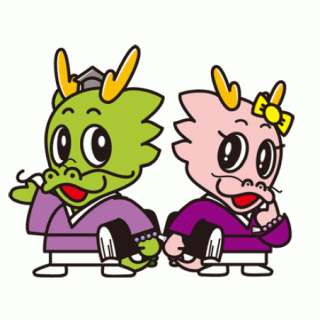 行先：□□□ (□県□市)日程：20xx 年x 月x 日 (□)～20xx 年x 月x 日 (□)宿泊先：□□□ホテル　□□館予定1日目２０ｘｘ年x年x日 (□)２日目２０ｘｘ年ｘ年ｘ日 （□）①食事場所や行先についての注意など番号を記し、箇条書きで書く。②③行先について温泉なら効能など、その行先の歴史や名産に簡単に紹介する。持ち物リスト印鑑、保険証等、必ずいるものがあれば記載する。宿についているもの部屋割りその他注意事項周辺地図□□□周辺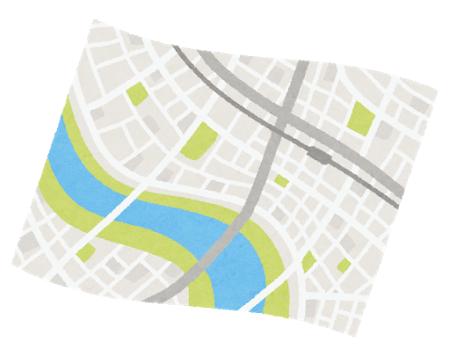 □□□周辺当日の緊急連絡先000-0000-0000 (幹事の名前)000-000-0000 (最寄りの医療機関名 診療時間xx時～xx時 夜間診療ありなしも記載)00:00発龍谷大学┃交通手段00:00着00:00発□□駅┃交通手段00:00着00:00発□□駅┃交通手段00:00着場所、内容……①00:00□□00:00□□……②00:00□□……③00:00発宿泊地┃交通手段00:00着00:00発□□駅00:00□□00:00発□□駅┃交通手段00:00着00:00発□□駅┃交通手段00:00着00:00発□□駅┃交通手段□□駅00:00着